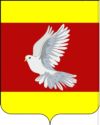 АДМИНИСТРАЦИЯ ГУЛЬКЕВИЧСКОГО ГОРОДСКОГО ПОСЕЛЕНИЯГУЛЬКЕВИЧСКОГО РАЙОНАПОСТАНОВЛЕНИЕот 31.01.2024                                                                                           № 50город ГулькевичиО реорганизации муниципального унитарного предприятия«Городское домоуправление» Гулькевичского городского поселения Гулькевичского района путем преобразования в Общество с ограниченной ответственностью «Гулькевичское домоуправление»В целях реализации положений Федерального закона                                            от 27 декабря 2019 г. № 485-ФЗ «О внесении изменений в Федеральный закон «О государственных и муниципальных унитарных предприятиях» и Федеральный закон «О защите конкуренции», в соответствии с Гражданским кодексом Российской Федерации, Федеральными законами                                                       от 21 декабря 2001 г. № 178-ФЗ «О приватизации государственного и муниципального имущества», от 14 ноября 2002 г. № 161-ФЗ «О государственных и муниципальных унитарных предприятиях»,                                     от 6 октября 2003 г. № 131-ФЗ «Об общих принципах организации местного самоуправления в Российской Федерации», решениями Совета Гулькевичского городского поселения Гулькевичского района от 27 апреля 2011 г. № 3/2 «Об утверждении Положения о порядке управления и распоряжения имуществом, находящимся в муниципальной собственности Гулькевичского городского поселения Гулькевичского района», от 24 января 2024 г. № 3/63 «Об утверждении программы приватизации муниципального имущества Гулькевичского городского поселения Гулькевичского района на 2024 год», уставом Гулькевичского городского поселения Гулькевичского района и постановлением администрации Гулькевичского городского поселения Гулькевичского района от 31 октября 2023 г. № 578 «Об утверждении Плана мероприятий «дорожной карты» по реорганизации муниципального унитарного предприятия «Городское домоуправление» Гулькевичского городского поселения Гулькевичского района путем преобразования в Общество с ограниченной ответственностью, п о с т а н о в л я ю:1. Реорганизовать муниципальное унитарное предприятие «Городское домоуправление» Гулькевичского городского поселения Гулькевичского района (далее – МУП «Городское домоуправление») путем преобразования в общество с ограниченной ответственностью «Гулькевичское домоуправление» (далее – ООО «Гулькевичское домоуправление»).Полное наименование: Общество с ограниченной ответственностью «Гулькевичское домоуправление».Сокращенное наименование: ООО «Гулькевичское домоуправление».Место нахождения: 352190, Краснодарский край, г. Гулькевичи,                      ул. Симонова, д. 135.2. Администрации Гулькевичского городского поселения Гулькевичского района:2.1. Сформировать уставный капитал ООО «Гулькевичское домоуправление», в котором доля единственного учредителя (участника) Гулькевичского городского поселения Гулькевичского района составляет                100 %. 2.2. Выступить от имени Гулькевичского городского поселения Гулькевичского района учредителем (участником) ООО «Гулькевичское домоуправление».2.3. Разработать устав ООО «Гулькевичское домоуправление».2.4. Подготовить постановление об условиях приватизации МУП «Городское домоуправление».2.5. До первого общего собрания участников ООО «Гулькевичское домоуправление» назначить директором ООО «Гулькевичское домоуправление» - Суверова Ивана Юрьевича, директора МУП «Городское домоуправление».2.6. Уполномочить Суверова Ивана Юрьевича выступить заявителем при регистрации ООО «Гулькевичское домоуправление» в Межрайонной инспекции Федеральной налоговой службы № 16 по Краснодарскому краю.3. Директору МУП «Городское домоуправление» Суверову И.Ю.:3.1. В течение трех рабочих дней после вступления в силу настоящего постановления сообщить в Межрайонную инспекцию Федеральной налоговой службы № 16 по Краснодарскому краю в письменной форме о начале процедуры реорганизации, с указанием формы реорганизации, с приложением копии настоящего постановления.3.2. В течение трех рабочих дней после вступления в силу настоящего постановления разместить уведомление о реорганизации юридического лица, с указанием формы реорганизации, порядка, сроков и условий для предъявления требований его кредиторами в Едином федеральном реестре сведений о фактах деятельности юридических лиц (https://fedresurs.ru) с повторным размещением через месяц после опубликования первого сообщения.3.3. После внесения в единый государственный реестр юридических лиц записи о начале процедуры реорганизации дважды с периодичностью один раз в месяц опубликовывать в средствах массовой информации, в которых опубликовываются данные о государственной регистрации юридических лиц, уведомление о реорганизации.3.4. В течение пяти рабочих дней после даты направления уведомления о начале процедуры реорганизации в Межрайонную инспекцию Федеральной налоговой службы № 16 по Краснодарскому краю и не позднее тридцати дней с даты принятия настоящего постановления в письменной форме уведомить известных кредиторов о начале реорганизации.3.5. Не позднее чем за два месяца уведомить письменно под расписку работников МУП «Городское домоуправление» о предстоящей реорганизации.3.6. В срок до 1 апреля 2024 г. уведомить собственников квартир в многоквартирных домах о предстоящей реорганизации.3.7. В срок до 12 февраля 2024 г. организовать проведение инвентаризации имущества и обязательств МУП «Городское домоуправление»;3.8. В срок до 1 апреля 2024 г. предоставить в администрацию Гулькевичского городского поселения Гулькевичского района:3.8.1. Промежуточный бухгалтерский баланс;3.8.2. Перечень принадлежащего приватизации имущественного комплекса МУП «Городское домоуправление»;3.8.3. Перечень объектов (в т.ч. исключительных прав), не подлежащих приватизации в составе имущественного комплекса МУП «Городское домоуправление»;3.8.4. Расчет балансовой стоимости, подлежащих приватизации активов МУП «Городское домоуправление»;3.8.5. Передаточный акт подлежащего приватизации имущественного комплекса МУП «Городское домоуправление»;3.8.6. Иные документы, необходимые для подготовки и принятия постановления администрации Гулькевичского городского поселения Гулькевичского района «Об условиях приватизации МУП «Городское домоуправление».3.9. Предоставить документы для осуществления государственной регистрации ООО «Гулькевичское домоуправление» в Межрайонную инспекцию Федеральной налоговой службы № 16 по Краснодарскому краю в установленном порядке.4. Признать утратившим силу постановление администрации Гулькевичского городского поселения Гулькевичского района                                от 29 января 2024 г. № 44 «О реорганизации муниципального унитарного предприятия «Городское домоуправление» Гулькевичского городского поселения Гулькевичского района путем преобразования в Общество с ограниченной ответственностью «Гулькевичское домоуправление».5. Разместить настоящее постановлением на сайте Гулькевичского городского поселения Гулькевичского района в информационно-телекоммуникационной сети «Интернет».6. Контроль за выполнением настоящего постановления возложить на заместителя главы Гулькевичского городского поселения Гулькевичского района, начальника управления жилищно-коммунального и дорожно-транспортного хозяйства Мурыгину М.В.7. Постановление вступает в силу со дня его подписания. Глава Гулькевичского городского поселенияГулькевичского района            					              А.Г. Вересов